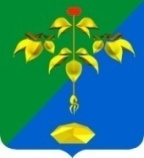 АДМИНИСТРАЦИЯ ПАРТИЗАНСКОГО ГОРОДСКОГО ОКРУГА  ПРИМОРСКОГО КРАЯП О С Т А Н О В Л Е Н И Е 05  октября  2023 г.                                                                                         №  1541-па В соответствии с заключениями Общества с ограниченной ответственностью «НАУЧНЫЙ ЦЕНТР ГОРНОЙ ГЕОМЕХАНИКИ И МАРКШЕЙДЕРСКОГО ДЕЛА» по оценке степени влияния горных работ ликвидированных шахт «Нагорная», «Центральная» Партизанского городского округа на техническое состояние жилых домов, расположенных на территории города Партизанска, и рекомендации о возможности их сохранения или сноса Сибирского филиала Акционерного Общества «Научно-исследовательский институт горной геомеханики и маркшейдерского дела межотраслевой научный центр ВНИМИ» по определению степени влияния горных работ ликвидированных шахт «Углекаменская», «Глубокая», «Центральная», «Авангард» на техническое состояние жилых домов, расположенных на территории Партизанского городского округа, с выдачей рекомендаций по их сохранению или сносу, на основании статей 29, 32 Устава Партизанского городского округа, администрация Партизанского городского округаПОСТАНОВЛЯЕТ: 1. Внести изменения в перечень адресов ветхого жилищного фонда, утвержденный   постановлением главы Партизанского городского округа  от 22 июня 2007 г. № 833 «О сносе ветхого  жилищного фонда, ставшего  в результате ведения горных работ  на ликвидированных угольных шахтах непригодным для проживания по критериям безопасности», включенными в объединенные проекты ликвидации дочернего открытого акционерного общества «Шахтоуправление «Авангард» и дочернего открытого акционерного общества «Шахтоуправление «Нагорное» как дома, подлежащие сносу, дополнив строками следующего содержания:«- г. Партизанск, ул. Ладожская, 42 (заключение от 01.07.2021 № 21-037/ч- г. Партизанск, ул. Холмистая, 39 (заключение от 29.12.2022  № 22-009/ч);- г. Партизанск, ул. Селедцова, 30 (заключение от 31.03.2023 № 23-001/з);- г. Партизанск, ул.П.Кашина, 50 (заключение от 11.04.2023 № 23-038/сэ);- г. Партизанск, ул. Партизанская, 72 (заключение от 17.07.2023 № 23-010/з);- г. Партизанск, ул. П.Кашина, 48а (заключение от 07.07.2023 № 23-009/з);- г. Партизанск, ул. Партизанская, 154 (заключение от 29.05.2023         № 095-2/з);- г. Партизанск, с. Углекаменск, ул. Советская, 32 (заключение от       19.06.2023 № 121-2/з);- г. Партизанск, с. Углекаменск, ул. Советская, 23 (заключение от       27.06.2023 № 127-2/з);- г. Партизанск, с. Углекаменск, ул. Советская, 37 (заключение от       08.09.2023 № 212-2/з);- г. Партизанск, с. Углекаменск, ул. Арсеньева, 6 (Перечень жилых домов, находящихся в прогнозной зоне подтопления на горном отводе шахт «Авангард» и «Углекаменская», утвержденный 02.09.2003 г.);- г. Партизанск, с. Авангард, ул. Красноярская, 3 (Перечень жилых домов, находящихся в прогнозной зоне подтопления на горном отводе шахт «Авангард» и «Углекаменская», утвержденный 02.09.2003 г.).».2. Настоящее постановление подлежит опубликованию в газете «Вести» и размещению в сети «Интернет» на официальном сайте администрации Партизанского городского округа.3. Контроль за исполнением настоящего постановления возложить на и.о. руководителя управления экономики и собственности администрации Партизанского городского округа Н.Л. Мурашко.  И.о. главы городского округа				  	          	             С.С. ЮдинО внесении изменений в  перечень адресов ветхого жилищного  фонда, утвержденный постановлением главы   Партизанского городского округа от 22 июня 2007 г. № 833